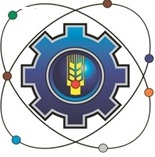 Министерство образования Московской областиГосударственное бюджетное профессиональное образовательное учреждение Московской области «Щелковский колледж»(ГБПОУ МО «Щелковский колледж»)Рабочая ПРОГРАММапроизводственной практикиПМ. 04 Оформление причесокПрофессии 43.01.02. Парикмахер
2020 год	Рабочая программа производственной практики разработана в соответствии с требованиями федерального государственного образовательного стандарта СПО  по профессии  43.01.02 Парикмахер Организация-разработчик:Государственное бюджетное профессиональное образовательное учреждение Московской области «Щелковский колледж» (ГБПОУ МО «Щелковский колледж»).Разработчик:___________________________________________________________________________И. О. Ф., должность, категория, ученая степень, звание.Рецензент ___________________________________________________________________________И. О. Ф., должность, категория,  ученая степень, звание, место работы.РАССМОТРЕНАпредметной (цикловой)комиссией___________________________________________________________________от «____»_______20____г.протокол № ____________Председатель ПЦК_____________ И.О. ФамилияСОДЕРЖАНИЕ                                                                                                                                      стр.1.Паспорт программы производственной практики                                                    41.1.Область применения рабочей программы производственной практики1.2.Цели и задачи программы производственной практики2.Тематический план и содержание производственной практики                             63.Условия реализации программы производственной практики                                73.1.Общие требования к организации производственной практики               3.2.Характеристика рабочих мест4.Контроль и оценка результатов освоения программы производственной практики                                                                                                                           8     5.Квалификационная характеристика профессии                                                      101.ПАСПОРТ  РАБОЧЕЙ  ПРОГРАММЫ  ПРОИЗВОДСТВЕННОЙ ПРАКТИКИ1.1.Область применения программы:Программа производственной практики является частью программы подготовки квалифицированных рабочих, служащих по профессии 43.01.02 Парикмахер1.2.Цели и задачи производственной практики:Целью производственной практики  по профессиональному модулю ПМ.04 Оформление  причесок  является:-комплексное освоение обучающимися видов профессиональной деятельности (ВПД):Оформление причесок-формирование общих и профессиональных компетенций:ПК 4.1. Выполнять подготовительные работы по обслуживанию клиентов.ПК 4.2. Выполнять прически с моделирующими элементами.ПК 4.3. Выполнять заключительные работы по обслуживанию клиентов.В ходе производственной практики обучающийся должен получить практический опыт:организации подготовительных работ по обслуживанию клиентов;выполнения причесок с моделирующими элементами (повседневных и нарядных);выполнения заключительных работ по обслуживанию клиентов.Обучающийся должен уметь: организовывать рабочее место;подбирать препараты, принадлежности для причесок:пользоваться парикмахерским инструментом;выполнять все виды причесок в соответствии с инструкционно - технологической картой;производить коррекцию прически;выполнять заключительные работы по обслуживанию клиентовзнать:состав и свойства профессиональных  препаратов;современные направления моды в парикмахерском искусстве; нормы расхода препаратов, времени на выполнение работ; технологии выполнения причесок с моделирующими элементами; критерии оценки качества причесокЗадачами производственной практики являются:-закрепление и совершенствование приобретенного в процессе обучения опыта практической деятельности обучающихся в сфере изучаемой профессии;-развитие общих и профессиональных компетенций;-освоение современных производственных процессов, технологий;-адаптация обучающихся к конкретным условиям деятельности предприятий различных организационно-правовых форм.Рекомендуемое количество часов на   производственную практику:  108 часов.2. СТРУКТУРА И СОДЕРЖАНИЕ ПРОИЗВОДСТВЕННОЙ ПРАКТИКИ2.1  Тематический план производственной практики2.2 Содержание обучения учебной практики3.УСЛОВИЯ РЕАЛИЗАЦИИ ПРОИЗВОДСТВЕННОЙ ПРАКТИКИ:3.1. Общие требования к организации производственной практики 	Производственная практика проводится после изучения теоретической части МДК.04 и учебной практики УП.04 по профессиональному модулю ПМ.04. Оформление причесок.Производственная практика проводится на основе договоров.Производственная практика заканчивается дифференцированным зачетом в виде отчета.3.2. Характеристика рабочих мест:	Требования к  минимальному  материально- техническому  оснащению парикмахерских:парикмахерские кресла,зеркала,столики для инструментов и препаратов,мойки для мытья волос,сушуары,стерилизаторы,бактерицидные лампы,климазон,кондиционер,водонагреватель,профессиональные препараты.3.2. Требования к условиям проведения производственной практикиРеализация рабочей программы производственной практики предполагает проведение  производственной практики на предприятиях/ в организациях на основе прямых договоров, заключаемых между образовательным учреждением и каждым предприятием/организацией, куда направляется обучающийся. Производственная практика должна проводиться в организациях, направление деятельности которых соответствует профилю подготовки обучающихся.Результатом практики предполагается сдача дневника производственной практики, характеристики с места прохождения практики, отчет о прохождении практики.3.3. Требования к отчету о прохождении производственной практики	Колледж  обеспечивает обучающихся  программой практики, закрепляет руководителя практики.  	Во время пребывания на практике обучающийся  должен составить отчет о практике:К отчету прикладываются:•	задание  практики;•	заполненный по всем разделам дневник практики, подписанный руководителями практики от колледжа и от предприятия, заверенный печатью предприятия; •	аттестационный лист о формировании компетенций, подписанный руководителем практики от колледжа и от предприятия;•	отзыв (характеристику) руководителя практики от предприятия о работе обучающегося в период практики с оценкой уровня и оперативности выполнения им задания по практике, отношения к выполнению программы практики, заверенный подписью и печатью.4. КОНТРОЛЬ И ОЦЕНКА РЕЗУЛЬТАТОВ ОСВОЕНИЯ РАБОЧЕЙ ПРОГРАММЫ ПРОИЗВОДСТВЕННОЙ ПРАКТИКИОценка по производственной практике выставляется на основании данных профессиональной деятельности обучающихся на практике с указанием видов работ, объема работ, качества, способностей общих и профессиональных компетенцийФормы и методы контроля и оценки результатов обучения должны позволять проверять у обучающихся не только сформированность профессиональных компетенций, но и развитие общих компетенций и обеспечивающих их умений.СОГЛАСОВАНОПредставители  работодателя:__________________________________________________«____»_____________20___ г.УТВЕРЖДАЮДиректор__________ Ф. В. Бубич «____»____________20___ г.Вид производственной работыОбъем часовМаксимальная учебная нагрузка (всего)108Итоговая аттестация в форме дифференцированного зачета Итоговая аттестация в форме дифференцированного зачета Наименование профессионального модуля, вида профессиональной деятельности,профессиональных компетенцийСодержание учебного материала, лабораторные работы и практические занятия, самостоятельная работа обучающихсяСодержание учебного материала, лабораторные работы и практические занятия, самостоятельная работа обучающихсяОбъем часовУровень освоенияВПД Оформление причесокВПД Оформление причесокВПД Оформление причесок108ПК 04.01. Выполнять подготовительные работы по обслуживанию клиентов.СодержаниеСодержание6ПК 04.01. Выполнять подготовительные работы по обслуживанию клиентов.1.Организация подготовительных работ при выполнении прически63ПК 04.01. Выполнять подготовительные работы по обслуживанию клиентов.2.Правила применения стайлинговых препаратов на волосы.63ПК 04.02. Выполнение прически с моделирующими элементами.СодержаниеСодержание963ПК 04.02. Выполнение прически с моделирующими элементами.1.Выполнение холодной укладки волос волнами.63ПК 04.02. Выполнение прически с моделирующими элементами.2.Выполнение холодной укладки волос кольцевыми горизонтальными локонами.63ПК 04.02. Выполнение прически с моделирующими элементами.3.Выполнение холодной укладки волос кольцевыми вертикальными локонами.63ПК 04.02. Выполнение прически с моделирующими элементами.4.Выполнение начеса и тупирования волос.63ПК 04.02. Выполнение прически с моделирующими элементами.5.Формирование букли на волосах.63ПК 04.02. Выполнение прически с моделирующими элементами.6.Выполнение причесок классического стиля.63ПК 04.02. Выполнение прически с моделирующими элементами.7.Укладка длинных волос локонами с помощью щипцов.63ПК 04.02. Выполнение прически с моделирующими элементами.8.Построение хвостов для выполнения причесок.63ПК 04.02. Выполнение прически с моделирующими элементами.9.Выполнение причесок романтического стиля63ПК 04.02. Выполнение прически с моделирующими элементами.10.Создание кос на волосах различной длинны.63ПК 04.02. Выполнение прически с моделирующими элементами.11.Выполнение причесок с различными видами косами.63ПК 04.02. Выполнение прически с моделирующими элементами.12.Создание валика на длинных волосах.63ПК 04.02. Выполнение прически с моделирующими элементами.13.Формирование жгутов на волосах различной длины.63ПК 04.02. Выполнение прически с моделирующими элементами.14.Выполнение причесок фольклорного стиля63ПК 04.02. Выполнение прически с моделирующими элементами.15.Выполнение прически с декоративные элементами для волос.63ПК 04.02. Выполнение прически с моделирующими элементами.16.Выполнение причесок с профессиональными аксессуарами для волос.63ПК 04.03. Выполнять заключительные работы по обслуживанию клиентовСодержаниеСодержание63ПК 04.03. Выполнять заключительные работы по обслуживанию клиентов1.Рассчитывать фактическую стоимость услуги.63ПК 04.03. Выполнять заключительные работы по обслуживанию клиентов2.Дифференцированный зачет. Создание художественных образов.63ВСЕГОВСЕГОВСЕГО108Результаты (освоенные профессиональные компетенции)Формы и методы контроля и оценкиПК4.1.Выполнять подготовительные работы по обслуживанию клиентов.Наблюдение и экспертная оценка  на практических занятиях по организации рабочих мест, при подготовке волос клиента к прическеПК 4.2. Выполнять прически с моделирующими элементами.Наблюдение и экспертная оценка  на практических занятиях по оформлению причесок, по подбору препаратов для оформления причесок разных видов, по выполнению коррекции причесокНаличие положительных отзывов по итогам  практики.ПК4.3. Выполнять заключительные работы по обслуживанию клиентов.Наблюдение и экспертная оценка  на практических занятиях выполнения заключительных работНаличие положительных отзывов по итогам  практики.ОК1. Понимать сущность и социальную значимость своей будущей профессии, проявлять к ней устойчивый интерес.-наблюдение и экспертная оценка  на практических занятиях;-наличие положительных отзывов по итогам  практикиОК2. Организовывать собственную деятельность, исходя из цели и способов ее достижения, определенных руководителем.-оценка решения ситуационных задач;-наблюдение на практических занятиях, в процессе практики ОК 3. Анализировать рабочую ситуацию, осуществлять текущий и итоговый контроль, оценку и коррекцию собственной деятельности, нести ответственность за результаты своей работы.-наблюдение во время производственной практики за результатами  деятельности обучающихся;-экспертная оценка решения профессиональных ситуационных задачОК 4. Осуществлять поиск информации, необходимой для эффективного выполнения профессиональных задач.-наблюдение во время производственной практики;-экспертная оценка решения профессиональных ситуационных задачОК 5. Использовать информационно-коммуникационные технологии в профессиональной деятельности-подбор материалов для решения производственных задач с использованием информационно-коммуникационных технологий ОК 6. Работать в команде, эффективно общаться с коллегами, руководством, клиентами.- наблюдение результатов общения обучающихся и наставников в рабочем коллективе ОК 7. Исполнять воинскую обязанность, в том числе с применением полученных профессиональных знаний (для юношей).